БІЛОЦЕРКІВСЬКА МІСЬКА РАДА	КИЇВСЬКОЇ ОБЛАСТІ	Р І Ш Е Н Н Я
від 02 вересня 2021 року                                                             № 1268-16-VIIIПро скасування аукціонів зі зниженням стартової ціни та призначення аукціонівз продажу об’єктів приватизаціїРозглянувши подання міського голови Дикого Г.А., відповідно до ст.ст. 25, 60 Закону України «Про місцеве самоврядування в Україні», абз. 3 ч. 6 ст. 12 Закону України «Про приватизацію державного і комунального майна», міська рада вирішила:Скасувати призначені електронною торговою системою повторні аукціони зі зниженням стартової ціни на 50% з продажу об’єктів комунальної власності, що підлягають приватизації, а саме:Призначити аукціони з продажу об’єктів приватизації згідно п.1 даного рішення, за стартовими цінами.Доручити управлінню комунальної власності та концесії Білоцерківської міської ради здійснити необхідні заходи в електронній торговій системі для забезпечення виконання п.1 та п.2 даного рішення.2Контроль за виконанням рішення покласти на постійну комісію з питань інвестицій, регуляторної політики, транспорту і зв’язку, торгівлі, туризму, послуг і розвитку підприємництва, власності, комунального майна та приватизації, розвитку агропромислового комплексу.Міський голова                                                                  		   Геннадій  ДИКИЙ№ п/пОб’єкт приватизаціїПлоща, м2Дата аукціонуАдреса об’єкта приватизації1Нежитлова будівля «А-1»201,813.09.2021Київська область, м. Біла Церква, вул. Богдана Хмельницького, будинок 252Об’єкт проммайданчика:-котельня «А»-будівля соляного господарства «Б»-мазутонасосна «В»-резервуари для мазута (2000куб.м) 2 шт.-ємність для приймання мазуту (250куб.м)-з/д естакада мазутозливуБаки акумуляторні (100 куб.м) 2 шт.1921,876,2218,207.09.2021Київська область, м. Біла Церква, вул. Храпачанська, 70а3Нежитлове підвальне приміщення 52,006.09.2021Київська область, м. Біла Церква, вул. Ярослава Мудрого, будинок 42, приміщення 105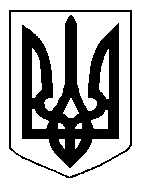 